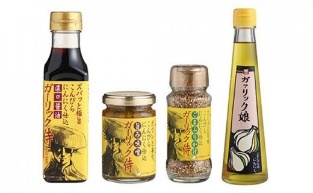 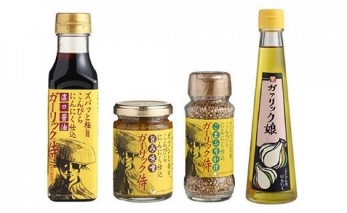 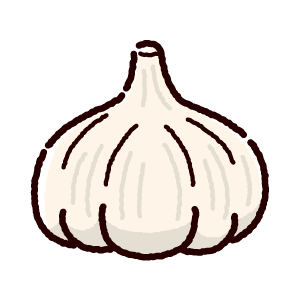 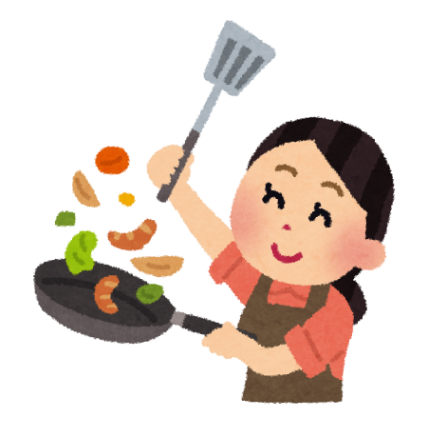 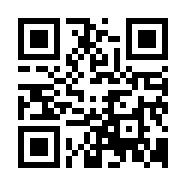 　　　　　　　　　　　（　　　　　　　）　　　　　　　　―　　　　　　　　　　　　　　　　　ガァリック娘　　　　ガーリック侍（味噌・ゴマ・醤油）     